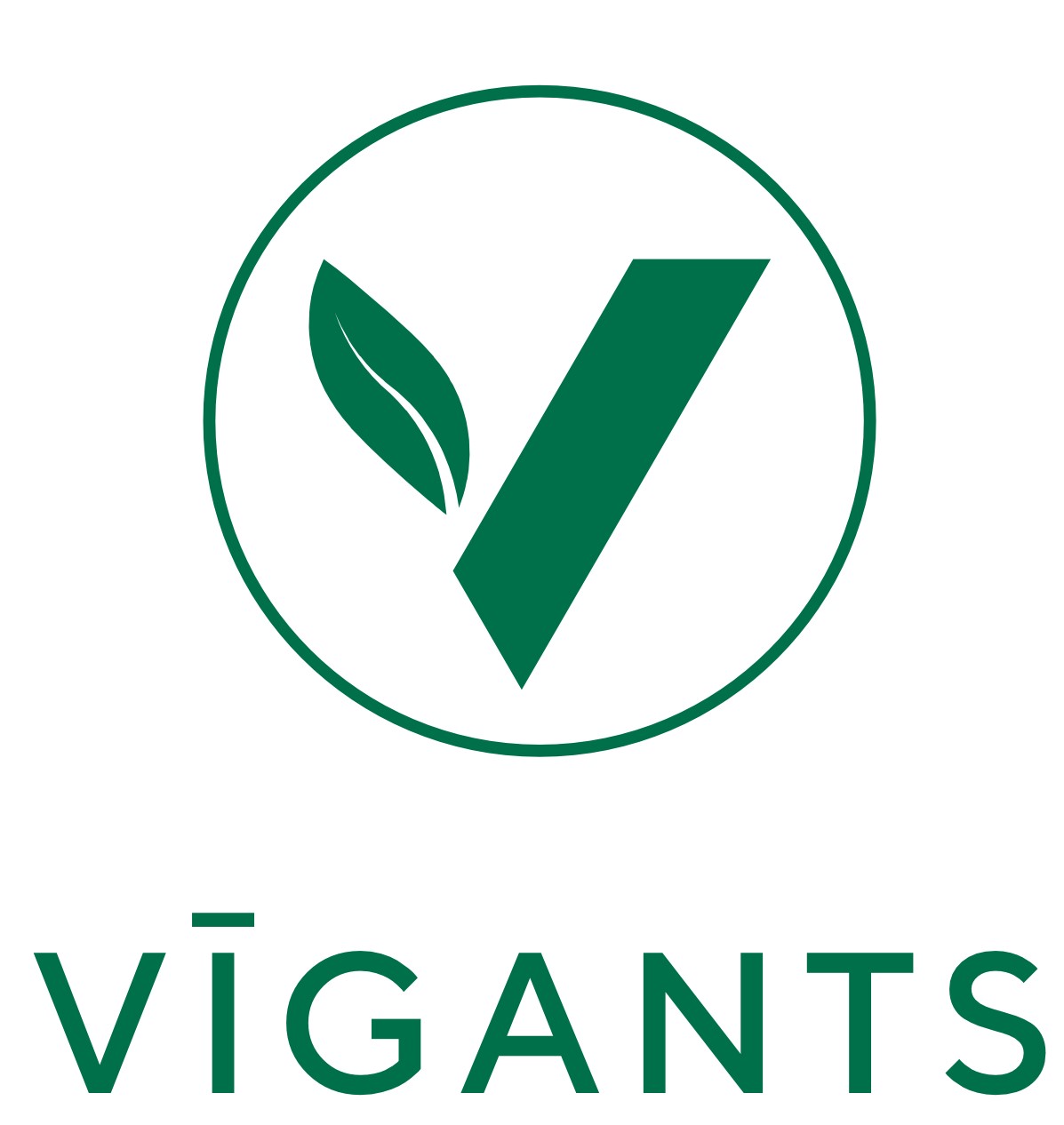 SABIEDRĪBA  AR  IEROBEŽOTU ATBILDĪBU“VĪGANTS”Susējas iela 9, Sala, Salas pagasts, Jēkabpils novads, LV-5230, tālr. 26446651, vigants@vigants.lv Reģ.Nr. LV55403000931, SEB banka, kods UNLALV2X, konta Nr. LV31UNLA0009000609004TIRGUS IZPĒTE – DABASGĀZES PIEGĀDEI Jēkabpils novada, Salas pagastā2022.gada 7.septembrīSIA “Vīgants” lūdz iesniegt piedāvājumu dabasgāzes piegādei 2022./2023.g. apkures sezonai Jēkabpils novada, Salas ciemam, pamatojoties uz zemāk norādīto informāciju. Piedāvājumu lūdzam iesūtīt līdz 2022.gada 9.septembrim, plkst. 13:00, nosūtīto uz e-pastu: vigants@vigants.lv. Jautājumu gadījumā sazināties ar SIA “Vīgants” valdes locekli Ritu Audriņu, pa tālruni: 29169675.IESNIEDZAMĀ INFORMĀCIJA:Informācija par PretendentuDatums: ___________________________Lūdzam komersantu iesniegt Līguma projektu un cenu piedāvājumu atbilstoši zemāk minētajiem nosacījumiem. Norādām, ka dabasgāzes apjoms ir norādīts aptuvenais, SIA ”Vīgants” patur tiesības iegādāties dabasgāzi pēc faktiski nepieciešamā apjoma. Nosacījumi dalībai tirgus izpētē – dabasgāzes piegādei:Būtisks nosacījums slēgt līgumu ar termiņu uz gadu vai ne īsāku par pus gadu (no 01.10.2022. līdz 31.12.2022.). Ja komersants nespēj nodrošināt šādu prasību, lūdzam iesniegt piedāvājumu ar alternatīvu līguma termiņa risinājumu. Piedāvājumus iesniegt norādītajam dabasgāzes tirdzniecības periodam vai alternatīvam periodam, atbilstoši plānotajam dabasgāzes apjomam: par fiksētu dabasgāzes tirdzniecības cenu (EUR/MWh bez PVN), kurā iekļauta:Maksa par dabasgāzi (dabasgāze kā resurss, tirdzniecības pakalpojumi, balansēšanas pakalpojumu izmaksas, citas ar tirdzniecību saistītās izmaksas);Maksa par dabasgāzes uzglabāšanas pakalpojumu;Maksa par pārvades sistēmas pakalpojumu – pārvades jauda;Citi papildus maksājumi.Ja komersants nepiedāvā Līguma slēgšanas iespējas par fiksēto dabasgāzes tirdzniecību, lūdzam iesniegt piedāvājumu par mainīgu jeb biržas dabasgāzes tirdzniecības cenu, kurā iekļauta:Maksa par dabasgāzi (dabasgāze kā resurss, tirdzniecības pakalpojumi, balansēšanas pakalpojumu izmaksas, citas ar tirdzniecību saistītās izmaksas);Maksa par dabasgāzes uzglabāšanas pakalpojumu;Maksa par pārvades sistēmas pakalpojumu – pārvades jauda;Citi papildus maksājumi.Dabasgāzes cenā netiek iekļauta:Maksa par pārvades sistēmas pakalpojumu – izejas punktu Latvijas lietotāju apgādei;Maksa par sadales sistēmas pakalpojumiem;Akcīzes nodoklis;PVN.Lūdzam pretendentus pie piedāvājuma pievienot līguma projektu.Ar cieņu,valdes locekle 								Rita AudriņaE.Garjāne 26162933Pretendenta nosaukumsReģistrācijas numursJuridiskā adreseKorespondences adreseBankas nosaukumsBankas kodsBankas konta numursKontaktpersona:Tālruņa numurs:E-pasta adrese:Plānotais dabasgāzes apjoms Mwh pa mēnešiem:Plānotais dabasgāzes apjoms Mwh pa mēnešiem:MēnesisMwhOktobris439Novembris595Decembris925Janvāris815Februāris686Marts612Aprīlis340KOPĀ: 4412